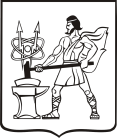 КОМИТЕТ ИМУЩЕСТВЕННЫХ ОТНОШЕНИЙ АДМИНИСТРАЦИИ ГОРОДСКОГО ОКРУГА ЭЛЕКТРОСТАЛЬМОСКОВСКОЙ ОБЛАСТИРАСПОРЯЖЕНИЕ (ПРИКАЗ)От 02.11.2021 № 117О возложении полномочий
по осуществлению муниципального земельного контроля на территории городского округа Электросталь Московской области в части формирования и заполнения единого реестра контрольных мероприятийВ соответствии Федеральным законом от 31.07.2020 № 248-ФЗ «О государственном контроле (надзоре) и муниципальном контроле в Российской Федерации», постановлением Правительства Российской Федерации от 16 апреля 2021 г. №604 «Об утверждении Правил Формирования и ведения единого реестра контрольных (надзорных) мероприятий и о внесении изменений в постановление Правительства Российской Федерации от 28 апреля 2015 №415», Положением о муниципальном земельном контроле на территории городского округа Электросталь Московской области, утвержденным решением Совета депутатов городского округа Электросталь Московской области от 27.09.2021 № 83/17:1. Возложить полномочия по надлежащему и своевременному формированию и заполнению единого реестра, взаимодействию с оператором единого реестра в целях технического обеспечения работы контрольного органа в едином реестре, получению сертификатов ключей проверки электронной подписи и ключей электронной подписи, обеспечению внесения в единый реестр и актуализацию сведений о профилактических мероприятиях, контрольных мероприятиях на должностных лиц,  специалистов  Комитета  имущественных отношений Администрации городского округа Электросталь Московской области:       Лашину Александру Владимировну – начальника отдела муниципального земельного контроля Комитета имущественных отношений Администрации городского округа Электросталь Московской области – заместителя главного муниципального земельного инспектора.       Строганову Юлию Владимировну – главного специалиста отдела муниципального земельного контроля Комитета имущественных отношений Администрации городского округа Электросталь Московской области – муниципального земельного инспектора.        Ладную Анну Викторовну – главного специалиста отдела муниципального земельного контроля Комитета имущественных отношений Администрации городского округа Электросталь Московской области – муниципального земельного инспектора.Киржакову Юлию Евгеньевну – ведущего специалиста отдела муниципального земельного контроля Комитета имущественных отношений Администрации городского округа Электросталь Московской области – муниципального земельного инспектора.2. Контроль за исполнением настоящего распоряжения возложить на заместителя председателя Комитета имущественных отношений Администрации городского округа Электросталь Московской области Мельникову Е.В.Председатель Комитета имущественных отношений Администрации городского округа Электросталь Московской области                                                          Е.Ю. Головина